Devonshire House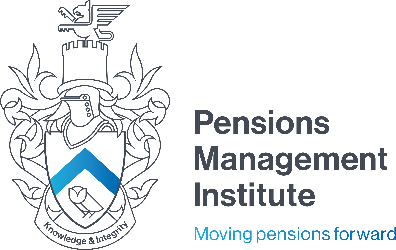 60 Goswell Road London EC1M 7AD T: +44 (0) 20 7247 1452 W: www.pensions-pmi.org.ukCore Unit 1A – Providing for RetirementAssignment 4 Notes(Part 4 – Workplace Pensions)Recommended Time: 1 HourOutline what an occupational pension scheme is.10 MarksAnswer should cover the following:Established by an employer to provide pensions and other ancillary benefits to its employeesAdministered in the UKWide range of pension schemes, set up by a letter, under a trustMost are regulated by the requirements of the Pensions Act 1995, the Pensions Act 2004 and the Pension Schemes Act 1993.Commonly described as either DB or DC depending on the type of benefits they provideDB – typically based on accrual, salary and serviceDC – typically based on contributions paid, investment return and annuity pricesDifference between the two is how they are funded and the burden of riskHybrid schemes – provide both DB and DC, often provided by different sectionsFinance Act 2004 – can be a member of both an occupational and personal pension scheme Annual and lifetime limit on the total increase in the value of their pension savings which will qualify for tax reliefSet up under trust, are require to operate the scheme in line with the trust deed and rules and the trustees are under a fiduciary duty to act in the best interests of the members(Relevant section of the manual is Part 4 Chapter 1.1)Make short notes on the differences between personal pensions for individual and personal pensions for groups of employees.10 MarksAnswer should cover the following:For Individuals:Originally established so anyone could join to save an income for retirement provided they had ‘relevant earnings’ from non-pensionable employment.Introduced from 1 July 1988 to replace retirement annuity contractsOperate on a DC basisCan be established under irrevocable trust, by deed poll or in Scotland by board resolutionMust be registered with HMRC to take advantage of the tax relief availableOriginally meant to provide benefits on retirement, death or disability for self-employed or those not members of an occupational pension scheme, although this was relaxed in 1991.For Groups of Employees:An employer can make pension provision to its employees by using personal pensions – group personal pensionA collection of individual personal pensions with the same pension providerBenefits of scale, means often better termsEmployer will contribute and normally be deductible against corporation taxNot an occupational pension scheme, shares similar characteristics – branded with company’s name and logo and appears much like an occupational pension schemeContributions are paid from net earnings and grossed up – relief at source(Relevant sections of the manual is Part 4 Chapter 1.2.1 & 1.2.2)Write the key features of public sector schemes.5 MarksAnswer should include 5 of the following:Pay-as-you-go systemPension age historically 60 for both men and women and be earlier. However, increased to 65 for new entrants from 2006 Pension is typically 1/80th of final pay for each year of service with an additional lump sum of 3/80ths for each yearIll health early retirement provisions can be more generousAs a result of the Pensions (Increase) Act 1971, benefits in many are fully inflation proofedTransfers of accrued rights are carried out on specified terms under the rules of the Public Sector Transfer Club.(Relevant section of the manual is Part 4 Chapter 2.3.1)List 5 considerations that should be taken into account in the design of private sector schemes.5 MarksAnswer should include 5 of the following:Pensions tax legislationDWP pensions legislationOther non-pensions UK and EU law such as employment lawContributory or non-contributoryNormal Pension Age to be adoptedWhether to comply with the automatic enrolment duties Benefits be uniform or varied(Relevant section of the manual is Part 4 Chapter 2.3.1)Write short notes on master trusts.10 MarksAnswer should cover the following:Multi-employer trust-based pension schemeBenefits usually provide on a DC basisA single professional trustee board that is responsible for administering the scheme, selecting service providers and selecting a range of investment optionsA trust-based structure with some of the benefits of a contract-based scheme in terms of cost savings and a reduced administrative burden for employersNumber of commercial master trusts grew considerably following the introduction of automatic enrolment which cause some concern. Hence the introduction of the Pension Schemes Act 2017, which created a new authorisation and supervisory regime from 1 October 2018.Occupational pension schemeRegulator’s code of practice 15 provides supporting guidance on the authorisation and supervisionFrom October 2018, existing master trust schemes had a 6-month window to apply to the Regulator for authorisation or wind up.(Relevant section of the manual is Part 4 Chapter 2.3.2)What is a SIPP?5 MarksAnswer should cover the following:Self-Invested Personal PensionMember can select the scheme’s investmentsMore attractive to those who want control over their investmentsInvest in a wide range of investmentsContributions count towards an individual’s annual and lifetime allowances(Relevant section of the manual is Part 4 Chapter 2.3.7)Outline the differences in risk associated with trust-based schemes and contract-based schemes.5 MarksAnswer should cover the following:Trust-based schemes:Perceived as higher risk due to the higher administrative burden and the legal requirements the trustees are subject to.Effectively employer branded, any member dissatisfaction could have an effect on the company’s reputationLead to personal liability for the trusteesContract-based schemes:Carry a very limited administrative burden for the employerAdministration failures and poor investment performance are more likely to be associated with the providerGenerally, the provider who is liable for any administration failures(Relevant section of the manual is Part 4 Chapter 3.4)